Развитие критического мышления нахимовцев в групповой исследовательской работеСлучайные открытия делают только подготовленные умы. Блез ПаскальЦель обучения ребенка состоит в том, чтобы сделать его способным развиваться дальше без помощи учителя. Кин ХаббардЧем больше у меня дела, тем больше я учусь. Майкл ФарадейУчение без размышления бесполезно, но и размышление без учения опасно. КонфуцийКто ни о чем не спрашивает, тот ничему не научится. Томас ФуллерВ педагогике XXI века в центре стоит личность ученика, которая и является целью образования. Поэтому педагогический процесс имеет ориентацию на воспитание свободной, развитой и образованной  личности, владеющей комплексом необходимых компетенций. Одна из компетенций — речевая (коммуникативная), т.е. способность использовать накопленный языковой материал в речи с целью общения. На уроках русского языка и литературы эта компетенция формируется в первую очередь.Современный урок - это сотрудничество преподавателя и активно думающего ученика. Необходимым требованием к современному уроку является использование инновационных педагогических технологий. Термин «технология» (от греческого «техне» -искусство, мастерство и «логос» - учение) определяется как совокупность знаний и способов обработки материалов, изделий, методах осуществления каких- либо производственных процессов в современной педагогике термин «технология» означает- совокупность приёмов и методов в профессиональной деятельности преподавателя. Для достижения желаемого результата необходимы следующие шаги:- постановка цели;-конкретизация цели через деятельностные характеристики;-отбор содержания;- выбор стратегии реализации поставленной цели;- прогнозирование каждого этапа работы;-прогнозирование конечного результата.Технология развития критического мышления разработана в конце XX века в США (Ч.Темпл, Д.Стил, К. Мередит). В ней синтезированы идеи и методы русских отечественных технологий коллективных и групповых способов обучения, а также сотрудничества, развивающего обучения; она является надпредметной. Технология критического мышления изначально основывалась на работе с текстом, и уроки русского языка и литературы являются благодатной почвой для её внедрения.Цель работы с использованием технологии развития критического мышления: развитие интеллектуальных способностей, позволяющих учиться самостоятельно, мыслить самостоятельно, самостоятельно добывать знания и  применять их на практике. Когнитивные навыки переходят в метакогнитивные и позволяют ребёнку планировать свою деятельность, учат самоанализу и  самооценке. На уроках должны быть реализованы следующие взаимосвязанные задачиобучения:1.Вооружение нахимовцев знаниями основ науки о языке;2.Формирование умений практического владения русским языкомРабота в группе помогает учащимся приобрести, кроме новых знаний,следующие качества:• Умение вырабатывать совместные решения;• Терпимость к другим мнениям и позициям;• Необходимость поиска компромисса;• Способность аргументировано отстаивать свою точку зрения;• Стремление к диалогу;• Умение строить общение с учётом эмоционального состояния,общей атмосферы. Базовая модель этой технологии включает следующие стадии: вызов-осмысление-размышление. Она помогает формировать интеллектуальныеумения и усиливать рефлексивные механизмы. Стадия вызоваМногие известные учёные (Б. Блум) считает,что необходимо дать возможность самому нахимовцу поставить цели обучения. Если предоставить ему возможность проанализировать то, что он уже знает об изучаемой теме, это создаст дополнительный стимул для формулировки им собственных целей. На стадии вызова важно:1) давать ребятам возможность высказать свою точку зрения по поводу темы,без боязни ошибиться;2) фиксировать все высказывания: любое из них будет важным. На данномэтапе нет «правильных» или «неправильных» высказываний;3) сочетать индивидуальную и групповую работу: индивидуальнаяпозволит каждому ученику актуализировать свои знания и опыт;групповая- услышать другие мнения, изложить свою точку зрения. Любое мнение ценно. На стадии вызова возможно путём мозговой атаки заинтересовать учащихся.На этой стадии использую следующие методические приёмы: парная мозговая атака. Она отличается от мозгового штурма жёстким лимитом времени 5-7 минут, при обсуждении идеи не критикуются, но разногласия фиксируются, оперативно записываются высказывания. Парная мозговая атака очень помогает нахимовцам, для которых сложно высказать свое мнение перед большой аудиторией. Обменявшись мнением с товарищем, такой ребёнок легче выходит на контакт со всей группой. Разумеется, работа в парах позволяет высказаться гораздо большему числу ребят. Групповой мозговой штурмПостановка проблемы. Предварительный этап. В начале этого этапа проблема должна быть четко сформулирована. Происходит отбор участников штурма, определение ведущего и распределение прочих ролей участников в зависимости от поставленной проблемы и выбранного способа проведения штурма.Генерация идей. Основной этап, от которого во многом зависит успех всего мозгового штурма. Поэтому очень важно соблюдать правила для этого этапа:Главное — количество идей. Не делайте никаких ограничений.Полный запрет на критику и любую (в том числе положительную) оценку высказываемых идей, так как оценка отвлекает от основной задачи и сбивает творческий настрой.Необычные и даже абсурдные идеи приветствуются.Комбинируйте и улучшайте любые идеи.Группировка, отбор и оценка идей. Этот этап часто забывают, но именно он позволяет выделить наиболее ценные идеи и дать окончательный результат мозгового штурма. На этом этапе, в отличие от второго, оценка не ограничивается, а наоборот, приветствуется. Методы анализа и оценки идей могут быть очень разными. Успешность этого этапа напрямую зависит от того, насколько "одинаково" участники понимают критерии отбора и оценки идей. Ключевые термины, создание кластеров (приём графической систематизации материала).Использую таблицы, но обязательно дети выводят общее основание.Н-р,ПредложенияОдносоставные    ДвусоставныеПо наличию главных членов предложения.Работая над созданием кластера, необходимо помнить несколько правил: 
-не бояться записывать все, что приходит на ум;-дать волю воображению и интуиции;-продолжать работу, пока не кончится время или идеи не иссякнут; -постараться построить как можно больше связей.Прием “Корзина идей”Это прием организации индивидуальной и групповой работы на начальной стадии урока, когда идет актуализация знаний и опыта. Этот прием позволяет выяснить все, что знают учащиеся по обсуждаемой теме урока. На доске прикрепляется значок корзины, в которую условно собирается то, что ребята знают об изучаемой теме.Прием “Верные и неверные утверждения”Этот прием может быть началом урока. Учитель предлагает ряд утверждений по определенной теме. Учащиеся выбирают “верные” утверждения, полагаясь на собственный опыт или интуицию. В любом случае они настраиваются на изучение темы, выделяют ключевые моменты. На стадии рефлексии возвращаемся к этому приему, чтобы выяснить, какие из утверждений были верными.Прием “Ключевые слова”Стадию вызова на уроке можно осуществить многими методами, в том числе и хорошо известными, например, "ключевые слова", по которым можно придумать рассказ или расставить их в определенной последовательности, а затем, на стадии осмысления искать подтверждение своим предположениям, расширяя материалПрием “Лови ошибку”Учитель заранее подготавливает текст, содержащий ошибочную информацию, и предлагает учащимся выявить допущенные ошибки.Важно, чтобы задание содержало в себе ошибки 2 уровней:явные, которые достаточно легко выявляются учащимися, исходя из их личного опыта и знаний;скрытые, которые можно установить, только изучив новый материал.Учащиеся анализируют предложенный текст, пытаются выявить ошибки, аргументируют свои выводы. Затем изучают новый материал, после чего возвращаются к тексту и исправляют те ошибки, которые не удалось выявить в начале урока.Прием “Письмо по кругу”Прием “Письмо по кругу” предполагает групповую форму работы. У каждого ученика должен быть лист бумаги. Детям нужно не только поразмышлять на заданную тему, но и согласовывать свое мнение с членами группы. Каждый член группы записывает несколько предложений на заданную тему, затем передает свой листок соседу. Получив листок, сосед продолжает его размышления. Листочки двигаются до тех пор, пока к каждому не вернется листок, в котором были написаны его первые предложения.Стадия осмысления содержанияВажным моментом является получение новой информации. Организацияработы на данном этапе может быть различной. На стадии осмысления идёт активная работа учащихся. Здесь применяю такие приёмы, как чтение текста методом ИНСЕРТИнсерт – от английского слова insert – «вставка, вклейка», «вставлять, помещать, вносить». Даже на клавиатуре компьютера есть клавиша «Insert» – «дополнить, вставить». Инсерт – это прием такой маркировки текста, когда учащиеся значками отмечают то, что известно, что противоречит их представлениям, что является интересным и неожиданным, а также то, о чем хочется узнать более подробно, Инсерт - приём данной технологии, который авторы рекомендуютиспользовать на стадии осмысления содержания, предполагает маркировкутекста значками по мере его чтения I interactive интерактивнаяN noting размечающаяS system системаE effective для эффективногоН reading and чтения иТ thinking размышленияАвторы Воган и Эстес, (модификация Мередит и Стил) предлагаютнесколько вариантов пометок:1. Два значка — « + » (новое) и «v» (уже знал);2. Три значка — « + » (новое) , «v» (уже знал), «?» (не понял);3. Четыре значка — « + » (новое) , «v» (уже знал), «?» (не понял) и  « - » — думал иначе.Взаимоопрос, причём вопросы составляют сами ребята и задают друг другу вопросы.Они могут быть толстые и тонкие Толстые и тонкие вопросыПриём «тонких» и «толстых» хорош для уч-ся , которые не умеют различатьте вопросы, на которые можно дать однозначный ответ («тонкие» вопросы), ите, на которые ответить столь определенно не представляется возможным («тол-стые» вопросы). (Загашев И.О., Заир-Бек С.И., Муштавинская И.В. Учим детеймыслить критически. Издание 2-ое. –СПб:»Альянс «Дельта» совм. Сиздательством «Речь», 2003). Для этого очень эффективен способ развитиямышления: использование таблицы «Толстых и тонких вопросов».Тонкие ? Толстые ?Тонкие• Кто...• Что...• Когда...• Может...• Будет...• Могли...• Как звали...• Было ли...• Согласны ли вы...• Верно ли...Толстые• Объяснените, почему...• Почему вы думаете...• Почему вы считаете...• В чем различие...• Предположите, что будет, если...На что похоже…• Что, если... «Тонкие» и «толстые» вопросы могут стать основой для исследований, дискуссий, эссе, двойные и тройные дневники.Бортовой журнал, в котором нахимовцы записывают свои мысли.Групповая дискуссия- исследование и обсуждение какого –либо вопроса.Обязательно напоминаю правила ведения дискуссии:-Не говорите «Вы не правы», а только «Я не согласна»-Формулировать правильно тезис- У вас есть право на собственное мнение.- Говорить аргументировано-Опираться на факты-Говорите сейчас и здесь.Стадия рефлексииРефлексивный анализ направлен на прояснеие смысла нового материала.Многие приёмы, использованные на первых двух стадиях, логическипереходят в стадию «Рефлексия». Парная мозговая атака, возвращение кключевым терминам, кластерам, создание синквейна, эссе, мини-сочинений, приём «рефлексивные вопросы»– всё это даёт возможность нахимовцам самореализоваться в рамках изученной темы.- что показалось вам сегодня трудным?- что в изученном сегодня главное?-С чем вы согласны или не согласны?-Какие новые мысли и чувствау вас появились?- О чём хотелось бы поговорить подробнее?-Заметили ли вы свои успехи?Приём «закончи предложение»Эссе -свободное письмо на заданную тему. Это произведение небольшого объема, раскрывающее конкретную тему и имеющее свободную композицию. Обсуждаемая тема (проблема).Собственная позиция.Краткое обоснование.Возможные возражения, выдвигаемые слушателями.Причина, по которой заявленная позиция остается прежней, объявляется правильной.Заключение.Чем ярче будет урок, тем лучше он запомнится детям.. 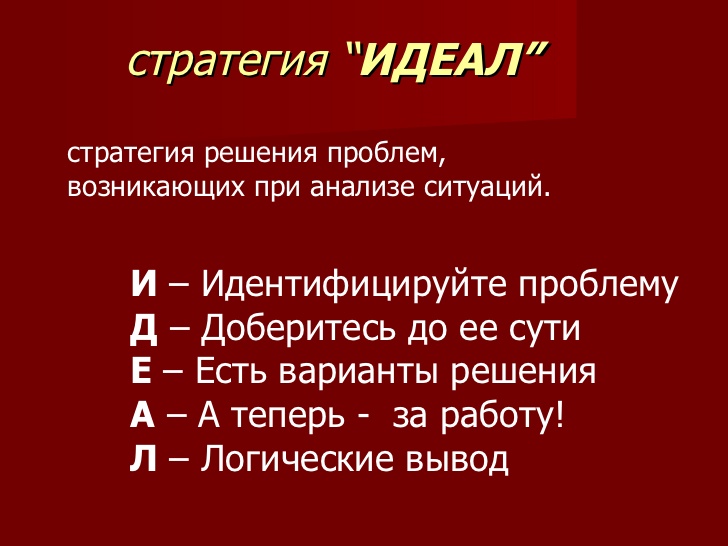 Работа по теории развития критического мышления помогает учащимсяприобрести, кроме новых знаний, следующие образовательные результаты:• умение работать с увеличивающимся и постоянно обновляющимсяинформационным потоком в разных областях знаний;• умение пользоваться различными способами интегрированияинформации;• умение задавать вопросы, самостоятельно формулироватьгипотезу;• умение решать проблемы;• умение вырабатывать собственное мнение на основе осмысленияразличного опыта, идей и представлений;• умение выражать свои мысли (устно и письменно) ясно, увереннои корректно по отношению к окружающим;• умение аргументировать свою точку зрения и учитывать точкизрения других;• способность самостоятельно заниматься своим обучением ;• способность брать на себя ответственность;• способность участвовать в совместном принятии решения;• способность выстраивать конструктивные взаимоотношения сдругими людьми;• умение сотрудничать и работать в группе и др.ЦитатаКомментарии.Почему эта цитата привлекла внимание?Вопросы к преподавателю.Что мне известно по данной теме?Что я узнал нового из текста?